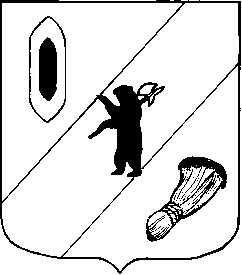 АДМИНИСТРАЦИЯ  ГАВРИЛОВ-ЯМСКОГОМУНИЦИПАЛЬНОГО  РАЙОНАПОСТАНОВЛЕНИЕ13.04.2015   № 519О внесении изменений в муниципальную программу«Развитие культуры и туризма в Гаврилов-Ямском муниципальном районе» на 2014-2016 годы	В целях оптимизации расходов и эффективного использования бюджетных средств,  руководствуясь статьей 26 Устава Гаврилов-Ямского муниципального района,АДМИНИСТРАЦИЯ МУНИЦИПАЛЬНОГО РАЙОНА ПОСТАНОВЛЯЕТ:1. Внести изменения в  муниципальную  программу «Развитие культуры и туризма в Гаврилов-Ямском муниципальном районе»  на 2014-2016 годы,  изложив её в новой редакции (Приложение).2. Контроль  за исполнением настоящего постановления возложить на первого заместителя Главы Администрации  муниципального района Забаева А.А. 3. Постановление опубликовать в районной массовой газете «Гаврилов-Ямский вестник» и разместить на официальном сайте Администрации муниципального района в сети Интернет. 4. Постановление вступает в силу с момента официального опубликования.Глава Администрациимуниципального района                                                         В.И. СеребряковПриложение к постановлению Администрации муниципального района от 13.04.2015   № 519ПАСПОРТ МУНИЦИПАЛЬНОЙ ПРОГРАММЫ                                    «Развитие культуры и туризма в Гаврилов-Ямском муниципальном районе»на 2014 - 2016 годыРаздел 1. Содержание проблемы и обоснование необходимости её решения программно-целевыми методами.Проблемы сохранения и развития народной культуры в современных условиях становятся все более актуальными в международном масштабе. ЮНЕСКО, авторитетная международная организации при ООН по вопросам образования, науки и культуры, выступила в поддержку традиционной народной культуры, направив в свои региональные отделения документ, названный «Рекомендация по сохранению фольклора». В нашей стране, как и в других странах мира, в последние годы все более активно разрабатываются и внедряются новые подходы к сохранению и развитию культуры. Один из них принятие Федеральной программы «Развитие и сохранение отечественной культуры и искусства», в которой народная художественная культура представлена как целостная система общечеловеческих ценностей, формирующих идентичность нации, единство Российского государства.Эффективным механизмом возрождения традиционной народной культуры является создание целевой программы. В этой программе предусмотрен комплекс организационно-педагогических, методических и административных мер по созданию коллекций народного искусства, поддержке самобытных видов народного творчества, их изучению, систематизации, сохранению, а также по подготовке специалистов в области традиционной народной культуры и широкому использованию учреждений культуры, образования, СМИ в целях трансляции в современный социум лучших региональных и российских традиций традиционной народной культуры.              Основной проблемой, решение которой необходимо осуществить, является недостаточная социально – экономическая эффективность использования имеющегося туристско – рекреационного потенциала Гаврилов – Ямского района вследствие ограниченных возможностей гостиничной, инженерной, коммуникационной и дорожно – транспортной инфраструктуры, а также недостаточная привлекательность и известность туристского продукта Гаврилов – Ямского района. Обеспечение туристской привлекательности района напрямую зависит от состояния общей инфраструктуры региона, что требует значительных затрат, комплексного подхода и межведомственной координации в управлении их развитием, выделения приоритетов в муниципальной поддержке реализации проектов развития. Решение этих задач невозможно без использования муниципального стимулирования, государственно – частного партнерства, и инвестиций. Сегодня район стоит перед серьезной задачей - необходимостью формирования современной индустрии туризма и отдыха на основе более интенсивного использования своего туристского потенциала.В целях формирования стратегии развития туризма в Гаврилов-Ямском районе был проведен SWOT-анализ, который показал необходимость учета при этом сильных и слабых сторон развития туризма в районе.К сильным сторонам развития туризма в районе относятся:- выгодное экономико-географическое положение;- наличие уникальных памятников истории и культуры;- развивающийся бренд, отражающий уникальность района – «Страна Ямщика»;- богатый природный потенциал района (создан проект «Предания и легенды»);- принадлежность к популярному туристскому маршруту "Золотое кольцо России";- богатые традиции гостеприимства, опыт приема и обслуживания туристов;- наличие благоприятных условий для развития различных видов туризма;- наличие установившегося календаря туристских событий.Среди слабых сторон развития туризма в районе можно отметить:- недостаточную известность района в России и за рубежом;- отсутствие нормативно-правовой базы, регулирующей развитие туризма на территории области, и ограниченные возможности государственного стимулирования развития индустрии туризма;- неоптимальное соотношение цены и качества туристских услуг;- отсутствие качественной гостиницы;- отсутствие развитой инфраструктуры около туристических объектов;- отсутствие указателей и карты города с туристическими объектами;- отсутствие стоянок и утвержденных карт – схем для туристического транспорта;- отсутствие сувенирных лавок;- отсутствие пункта информации для туристов;- недостаток событийных проектов, способных привлечь различные категории туристов;- недостаточное финансирование мероприятий по реставрации и содержанию объектов туристского показа, а также благоустройству территорий и мест отдыха туристов и жителей района;- недостаточно высокий уровень ориентации на потребности пользователей туристских услуг, отсутствие эффективной обратной связи с субъектами туристской отрасли и непосредственными потребителями.Для противостояния данным угрозам и нивелирования слабых сторон туристской индустрии Гаврилов-Ямского района необходимы не отдельные улучшения, а реализация комплексных и системных решений, направленных на формирование на территории района современной туристской индустрии.Существенное продвижение в этом направлении может быть достигнуто благодаря разработке концепции программы по туризму в районе, создание условий для привлечения иностранных инвестиций, и государственной поддержке в сферу туризма. Раздел 2. Цели, задачи, ожидаемые результаты от реализации Муниципальной программы.Цели Муниципальной программы:- повышение качества и доступности услуг в сфере культуры, расширение возможностей для духовного развития населения Гаврилов-Ямского муниципального района; - повышение уровня конкурентоспособности туристско-рекреационного комплекса Гаврилов-Ямского муниципального района.Задачи Муниципальной программы:1.Обеспечение деятельности муниципальных бюджетных учреждений сферы культура.2.Организация и проведение районных культурно-массовых мероприятий.3.Развитие музейного туризма.4.Развитие культурно – познавательного туризма.5.Развитие детского и молодёжного туризма.6.Развитие водного туризма (речного).7.Продвижение туристского продукта.8.Исследовательская деятельность, информационное сопровождение.9.Организационно - образовательное сопровождение, обучение специалистов.10.Отработка методов и форм внедрения элементов традиций народной культуры в современную культурную практику.11.Стимулирование и поддержка творческой деятельности граждан, являющихся носителями материальных и духовных традиций народной культуры.12.Техническое обеспечение. Результаты реализации мероприятий муниципальной программы к 2016 году:- увеличение на 1,2 процента количества посещений муниципальных учреждений культуры;- увеличение на 16 процентов количества массовых мероприятий в сфере культуры, проведенных на территории района;- снижение доли зданий учреждений культуры, находящихся в аварийном состоянии и требующих капитального ремонта, от общего количества зданий до 19 процентов;- прирост количества туристов и экскурсантов, принимаемых в Гаврилов-Ямском муниципальном районе, по сравнению с 2013 годом на 52,1 процента.ПЕРЕЧЕНЬ ЦЕЛЕВЫХ ПОКАЗАТЕЛЕЙ   МУНИЦИПАЛЬНОЙ ПРОГРАММЫРаздел 3. Перечень Подпрограмм Муниципальной программыВ состав Муниципальной программы входят 3 подпрограммы:Подпрограмма № 1: Ведомственная целевая программа «Развитие сферы культуры Гаврилов-Ямского муниципального района»;Подпрограмма № 2: Муниципальная целевая программа «Поддержка въездного и внутреннего туризма в Гаврилов-Ямском муниципальном районе»;Подпрограмма № 3: Муниципальная целевая программа «Возрождение традиционной народной культуры»;Мероприятие.ОСНОВНЫЕ СВЕДЕНИЯ О ПОДПРОГРАММЕ   № 1                                           ВЦП «Развитие сферы культуры Гаврилов-Ямского муниципального района»ОСНОВНЫЕ СВЕДЕНИЯ О ПОДПРОГРАММЕ   № 2                                          МЦП «Поддержка въездного и внутреннего туризма в Гаврилов-Ямском муниципальном районе» ОСНОВНЫЕ СВЕДЕНИЯ О ПОДПРОГРАММЕ   № 3                                          МЦП «Возрождение традиционной народной культуры»Раздел 4. Ресурсное обеспечение Муниципальной программы.РЕСУРСНОЕ ОБЕСПЕЧЕНИЕ Муниципальной программы Гаврилов-Ямского МР«Развитие культуры и туризма в Гаврилов-Ямском муниципальном районе» на 2014-2016 годы*Ожидаемое финансированиеРаздел 5. Система управления реализацией Муниципальной программы.Текущее управление реализацией Муниципальной программы осуществляет Управление культуры, туризма, спорта и молодёжной политики Администрации Гаврилов-Ямского муниципального района, который:- контролирует выполнение программных мероприятий, выявляет их отклонение от предусмотренных целей, устанавливает причины и принимают меры по устранению отклонений;- представляет в установленном порядке бюджетные заявки по Муниципальной программе, предлагаемым к финансированию за счёт средств бюджета муниципального района в очередном финансовом году и плановом периоде;- представляет в Управление финансов паспорт программы в качестве приложения к проекту решения Собрания представителей муниципального района о бюджете муниципального района на очередной финансовый год и плановый период;- готовит периодические отчёты о реализации Муниципальной программы;- осуществляет сбор и систематизацию статистической и аналитической информации о реализации программных мероприятий;- ежегодно осуществляет оценку достигнутых целей и эффективности реализации Муниципальной программы, размещает информацию на официальном сайте Администрации муниципального района в сети Интернет.Оценка реализации Муниципальной программы осуществляется в  соответствии с Порядком проведения оценки эффективности реализации муниципальных программ Гаврилов-Ямского муниципального района, утвержденным  постановлением  Администрации Гаврилов-Ямского муниципального района от 26.05.2014 № 751.Раздел 6. Система мероприятий Муниципальной программы*Ожидаемое финансированиеСписок принятых сокращений:БМР - бюджет муниципального районаОБ - областной бюджетФБ – федеральный бюджетУКТС и МП - Управление культуры, туризма, спорта и молодёжной политики Администрации муниципального районаМБУ ЦНТ - муниципальное бюджетное учреждение «Центр народного творчества»Наименование   муниципальной программыРазвитие культуры и туризма в Гаврилов-Ямском муниципальном районеРазвитие культуры и туризма в Гаврилов-Ямском муниципальном районеОтветственный исполнитель  муниципальной программыУправление культуры, туризма, спорта и молодежной политики Администрации муниципального районаУправление культуры, туризма, спорта и молодежной политики Администрации муниципального районаКуратор муниципальной программыПервый заместитель Главы Администрации муниципального районаЗабаев Андрей АлександровичПервый заместитель Главы Администрации муниципального районаЗабаев Андрей АлександровичСроки реализации муниципальной программы2014-2016гг.2014-2016гг.Цель муниципальной программы- повышение качества и доступности услуг в сфере культуры, расширение возможностей для духовного развития населения Гаврилов-Ямского муниципального района;- повышение уровня конкурентоспособности туристско-рекреационного комплекса Гаврилов-Ямского муниципального района.- повышение качества и доступности услуг в сфере культуры, расширение возможностей для духовного развития населения Гаврилов-Ямского муниципального района;- повышение уровня конкурентоспособности туристско-рекреационного комплекса Гаврилов-Ямского муниципального района.Объемы и источники финансирования муниципальной программыОбщий объем финансирования –   84 360,4  тыс.руб.в т.ч. по годам:2014 – 29 069,62015 – 31 268,7ожидаемое финансирование:2016 – 24 022,1*Общий объем финансирования –   84 360,4  тыс.руб.в т.ч. по годам:2014 – 29 069,62015 – 31 268,7ожидаемое финансирование:2016 – 24 022,1*Перечень подпрограмм (целевых и ведомственных программ, основных мероприятий, входящих в состав муниципальной программы)Наименование подпрограммыОтветственный соисполнитель Перечень подпрограмм (целевых и ведомственных программ, основных мероприятий, входящих в состав муниципальной программы)ВЦП «Развитие сферы культуры Гаврилов-Ямского муниципального района»УКТСиМППеречень подпрограмм (целевых и ведомственных программ, основных мероприятий, входящих в состав муниципальной программы)МЦП «Поддержка въездного и внутреннего туризма в Гаврилов-Ямском муниципальном районе» УКТСиМППеречень подпрограмм (целевых и ведомственных программ, основных мероприятий, входящих в состав муниципальной программы)МЦП «Возрождение традиционной народной культуры» УКТСиМПМероприятие: Субсидия на реализацию мероприятий по созданию условий для развития инфраструктуры досуга и отдыха на территории муниципальных образований Ярославской областиУКТСиМПКонтактные лицаБилялова Г.Н. - начальник Управления культуры, туризма, спорта и молодёжной политики Администрации Гаврилов-Ямского муниципального района, тел. (48534) 2-97-42.Иродова А.С. – директор МБУ ЦНТ, тел.(48534)2-36-51Билялова Г.Н. - начальник Управления культуры, туризма, спорта и молодёжной политики Администрации Гаврилов-Ямского муниципального района, тел. (48534) 2-97-42.Иродова А.С. – директор МБУ ЦНТ, тел.(48534)2-36-51НаименованиеЕдиницаЗначения целевых показателейЗначения целевых показателейЗначения целевых показателейЗначения целевых показателейЗначения целевых показателейЗначения целевых показателейЗначения целевых показателейцелевого показателяВесовой коэффициентизмерениябазовыйгод 2013базовыйгод 20132014год2014год2015год2015год2016год1234455667Муниципальная программа «Развитие культуры и туризма в Гаврилов-Ямском муниципальном районе»Муниципальная программа «Развитие культуры и туризма в Гаврилов-Ямском муниципальном районе»Муниципальная программа «Развитие культуры и туризма в Гаврилов-Ямском муниципальном районе»Муниципальная программа «Развитие культуры и туризма в Гаврилов-Ямском муниципальном районе»Муниципальная программа «Развитие культуры и туризма в Гаврилов-Ямском муниципальном районе»Муниципальная программа «Развитие культуры и туризма в Гаврилов-Ямском муниципальном районе»Муниципальная программа «Развитие культуры и туризма в Гаврилов-Ямском муниципальном районе»Муниципальная программа «Развитие культуры и туризма в Гаврилов-Ямском муниципальном районе»Муниципальная программа «Развитие культуры и туризма в Гаврилов-Ямском муниципальном районе»Муниципальная программа «Развитие культуры и туризма в Гаврилов-Ямском муниципальном районе»1.Количество посещений мероприятий, проводимых учреждениями культуры района0,2количество посещений100000110 000110 0001130001130001170001170002.Общее количество массовых мероприятий0,2количество мероприятий28263000300030103010302030203.Количество принимаемых районом туристов и экскурсантов0,25человек30 50031 00031 00035 00035 00040 00040 0004.Количество клубных любительских объединений, занимающихся традиционным народным творчеством0,2единиц3889910105.Количество собраний фольклорно-этнографических материалов0,15единиц3445555Итого1,0ххххххххПодпрограмма 1 ВЦП «Развитие сферы культуры Гаврилов-Ямского муниципального района»Подпрограмма 1 ВЦП «Развитие сферы культуры Гаврилов-Ямского муниципального района»Подпрограмма 1 ВЦП «Развитие сферы культуры Гаврилов-Ямского муниципального района»Подпрограмма 1 ВЦП «Развитие сферы культуры Гаврилов-Ямского муниципального района»Подпрограмма 1 ВЦП «Развитие сферы культуры Гаврилов-Ямского муниципального района»Подпрограмма 1 ВЦП «Развитие сферы культуры Гаврилов-Ямского муниципального района»Подпрограмма 1 ВЦП «Развитие сферы культуры Гаврилов-Ямского муниципального района»Подпрограмма 1 ВЦП «Развитие сферы культуры Гаврилов-Ямского муниципального района»Подпрограмма 1 ВЦП «Развитие сферы культуры Гаврилов-Ямского муниципального района»Подпрограмма 1 ВЦП «Развитие сферы культуры Гаврилов-Ямского муниципального района»1. Количество  обучающихся в образовательных учреждениях сферы культуры 0,1человек3003003003003003003002. Количество посещений МБУК МЦРБ  0,1человек (на 1000 человек населения)3,33,33,33,33,33,33,33. Количество посещений отделов-музеев МБУК МЦРБ0,1человек   3600   3600361036103620362036304. Количество работников культуры и искусства, повысивших квалификационную категорию0,1человек464647474848505.Количество посещений мероприятий, проводимых учреждениями культуры района0,2количество посещений100000100000110 000110 0001130001130001170006.Общее количество массовых мероприятий0,2единиц28262826300030003010301030207. Участие творческих коллективов КДУ в конкурсах, фестивалях областного, федерального и международного уровня0,1человек272730303535388. Количество учреждений культуры и искусства, оснащенных компьютерной техникой.0,1единиц6666666Итого1,0х      х      ххххххПодпрограмма 2МЦП «Поддержка въездного и внутреннего туризма в Гаврилов-Ямском муниципальном районе» Подпрограмма 2МЦП «Поддержка въездного и внутреннего туризма в Гаврилов-Ямском муниципальном районе» Подпрограмма 2МЦП «Поддержка въездного и внутреннего туризма в Гаврилов-Ямском муниципальном районе» Подпрограмма 2МЦП «Поддержка въездного и внутреннего туризма в Гаврилов-Ямском муниципальном районе» Подпрограмма 2МЦП «Поддержка въездного и внутреннего туризма в Гаврилов-Ямском муниципальном районе» Подпрограмма 2МЦП «Поддержка въездного и внутреннего туризма в Гаврилов-Ямском муниципальном районе» Подпрограмма 2МЦП «Поддержка въездного и внутреннего туризма в Гаврилов-Ямском муниципальном районе» Подпрограмма 2МЦП «Поддержка въездного и внутреннего туризма в Гаврилов-Ямском муниципальном районе» Подпрограмма 2МЦП «Поддержка въездного и внутреннего туризма в Гаврилов-Ямском муниципальном районе» Подпрограмма 2МЦП «Поддержка въездного и внутреннего туризма в Гаврилов-Ямском муниципальном районе» 1.Количество принимаемых районом туристов и экскурсантов0,25человек30 50030 50031 00031 00035 00035 00040 0002. Количество туристских предприятий, действующих на территории района0.25единиц556673.Число занятых в сфере туризма человек0,20человек191920202525304.Ежегодное количество выставок, других презентационных и имиджевых мероприятий, на которых представлена презентационная продукция района0,15единиц7710101111125.Ежегодное количество проводимых организационных мероприятий с целью развития въездного и внутреннего туризма0,10единиц8899106.Количество туристско - методической помощи(при туристско – информационном центре)0,05единиц4040454550Итого1,0х       х       ххххххПодпрограмма 3МЦП «Возрождение традиционной народной культуры» Подпрограмма 3МЦП «Возрождение традиционной народной культуры» Подпрограмма 3МЦП «Возрождение традиционной народной культуры» Подпрограмма 3МЦП «Возрождение традиционной народной культуры» Подпрограмма 3МЦП «Возрождение традиционной народной культуры» Подпрограмма 3МЦП «Возрождение традиционной народной культуры» Подпрограмма 3МЦП «Возрождение традиционной народной культуры» Подпрограмма 3МЦП «Возрождение традиционной народной культуры» Подпрограмма 3МЦП «Возрождение традиционной народной культуры» Подпрограмма 3МЦП «Возрождение традиционной народной культуры» 1. Количество клубных любительских объединений, занимающихся традиционным народным творчеством0,2единиц338899102.Количество    граждан,    регулярно    участвующих    в   работе любительских объединений народного творчества0,2человек88991010103.Количество проведённых программных мероприятий0,2единиц141422222323254.Количество посещений программных мероприятий0,15человек24002400250025002550255026005.Количество собраний фольклорно-этнографических материалов0,15единиц33445556.Количество проведённых мастер - классов в области традиционной народной культуры0,1единиц7788101012Итого1,0х       х       ххххххНаименование подпрограммыВЦП «Развитие сферы культуры Гаврилов-Ямского муниципального района» Ответственный исполнитель подпрограммы Управление культуры, туризма, спорта и молодежной политики Администрации муниципального районаСоисполнители  подпрограммыМуниципальное бюджетное учреждение «Центр народного творчества» Гаврилов-Ямского муниципального района;Муниципальное бюджетное учреждение культуры «Гаврилов-Ямская межпоселенческая центральная библиотека-музей»;Муниципальное бюджетное образовательное учреждение дополнительного образования детей Детская школа искусств.Цели подпрограммы - обеспечение доступности качественных культурных услуг за счет эффективного использования материально-технических, кадровых, финансовых и управленческих ресурсов.Задачи подпрограммы- обеспечение деятельности муниципальных бюджетных учреждений сферы культура;- организация и проведение районных культурно-массовых мероприятий.Основные целевые показатели (индикаторы) подпрограммы-количество обучающихся в образовательных учреждениях сферы культуры;- количество посещений МБУК МЦРБ;- количество посещений отделов-музеев МБУК МЦРБ;- количество работников культуры и искусства, повысивших квалификационную категорию;- количество посещений мероприятий, проводимых учреждениями культуры района;- общее количество массовых мероприятий;- участие творческих коллективов КДУ в конкурсах, фестивалях областного, федерального и международного уровня;- количество учреждений культуры и искусства, оснащенных компьютерной техникой.Сроки и  этапы реализации  подпрограммы2012-2014гг.2015-2017гг.Объемы и источники финансирования  подпрограммыОбщий объем финансирования – 83 035,4 тыс.руб.в т.ч. по годам:2014 – 28 577,62015 – 30 988,7ожидаемое финансирование:2016 – 23 469,1*Объемы и источники финансирования  подпрограммыиз них:бюджет муниципального района – 78 527,8 тыс.руб.в т.ч. по годам:2014 – 24 348,22015 – 30 719,6ожидаемое финансирование:2016 – 23 460,0*Объемы и источники финансирования  подпрограммыобластной бюджет – 3 254,3тыс.руб.в т.ч. по годам:2014 – 3 254,32015 – 0,02016 – 0,0Объемы и источники финансирования  подпрограммыфедеральный бюджет – 38,6 тыс.руб.в т.ч. по годам:2014 – 20,42015 – 9,12016 – 9,1Объемы и источники финансирования  подпрограммыВнебюджетные источники – 1214,7 тыс.руб.в т.ч. по годам:2014 – 954,72015 – 260,02016 – 0,0Контактные лицаВеселова Ольга Вячеславовна,нач.отд.учета и отчетности-главн.бухг.Управления КТС и МП 2-34-40(ФИО, должность, телефон)Наименование  подпрограммыМЦП «Поддержка въездного и внутреннего туризма в Гаврилов-Ямском муниципальном районе» Ответственный исполнитель подпрограммы Управление культуры, туризма, спорта и молодежной политики Администрации муниципального районаСоисполнители  подпрограммыМуниципальное бюджетное учреждение «Центр народного творчества» Гаврилов-Ямского муниципального районаЦели подпрограммы – формирование на территории Гаврилов - Ямского района современной туристской индустрии, позволяющей увеличить вклад туризма в социально-экономическое развитие района. Задачи подпрограммы- развитие музейного туризма, - развитие культурно – познавательного туризма,- развитие детского и молодёжного туризма,- развитие водного туризма (речного),- продвижение туристского продукта.Основные целевые показатели (индикаторы) подпрограммы- количество принимаемых районом туристов и экскурсантов;- количество туристских предприятий, действующих на территории района,;- число занятых в сфере туризма человек;- ежегодное количество выставок, других презентационных и имиджевых мероприятий, на которых представлена презентационная продукция;- ежегодное количество проводимых организационных мероприятий с целью развития въездного и внутреннего туризма;- количество туристско - методической помощи(при туристско – информационном центре).Сроки и  этапы реализации  подпрограммы2012 – 2014 гг.2015 – 2017 гг.Объемы и источники финансирования  подпрограммыОбщий объем финансирования – 847,0 тыс.руб.в т.ч. по годам:2014 – 324,02015 – 200,0ожидаемое финансирование:2016 – 323,0*Объемы и источники финансирования  подпрограммыиз них:бюджет муниципального района - 817,0 тыс.руб.в т.ч. по годам:2014 – 294,02015 – 200,0ожидаемое финансирование:2016 – 323,0*Объемы и источники финансирования  подпрограммыобластной бюджет – 0,0 тыс.руб.в т.ч. по годам:2014 – 0,02015 – 0,0ожидаемое финансирование:2016 – 0,0Объемы и источники финансирования  подпрограммыфедеральный бюджет – 0,00 тыс.руб.в т.ч. по годам:2014 – 0,02015 – 0,0ожидаемое финансирование:2016 – 0,0Объемы и источники финансирования  подпрограммыВнебюджетные источники – 30,0 тыс.руб.в т.ч. по годам:2014 – 30,02015 – 0,0ожидаемое финансирование:2016 – 0,0Контактные лицаВеселова Ольга Вячеславовна,нач.отд.учета и отчетности-главн.бухг.Управления КТС и МП 2-34-40(ФИО, должность, телефон)Наименование  подпрограммыМЦП «Возрождение традиционной народной культуры»Ответственный исполнитель подпрограммы Управление культуры, туризма, спорта и молодежной политики Администрации муниципального районаСоисполнители  подпрограммыМуниципальное бюджетное учреждение «Центр народного творчества» Гаврилов-Ямского муниципального районаЦели подпрограммы- сохранение и восстановление традиционной народной культуры, как основной составляющей при формировании единого культурного пространства Гаврилов-Ямского муниципального районаЗадачи подпрограммы- исследовательская деятельность, информационное сопровождение;- организационно - образовательное сопровождение, обучение специалистов;- отработка методов и форм внедрения элементов традиций народной культуры в современную культурную практику;- стимулирование и поддержка творческой деятельности граждан, являющихся носителями материальных и духовных традиций народной культуры;- техническое обеспечение.Основные целевые показатели (индикаторы) подпрограммы- количество клубных любительских объединений, занимающихся традиционным народным творчеством;- количество   граждан, регулярно    участвующих    в   работе любительских объединений народного творчества;- количество проведённых программных мероприятий;- количество посещений программных мероприятий;- количество собраний фольклорно-этнографических материалов;- количество проведённых мастер - классов в области традиционной народной культуры.Сроки и  этапы реализации  подпрограммы2012 – 2014гг.2015 – 2017гг.Объемы и источники финансирования  подпрограммыОбщий объем финансирования – 380,0 тыс.руб.в т.ч. по годам:2014 – 70,02015 – 80,0ожидаемое финансирование:2016 – 230,0*Объемы и источники финансирования  подпрограммыиз них:бюджет муниципального района - 380,0 тыс.руб.в т.ч. по годам:2014 – 70,02015 – 80,0ожидаемое финансирование:2016 – 230,0*Объемы и источники финансирования  подпрограммыобластной бюджет – 0,0 тыс.руб.в т.ч. по годам:2014 – 0,02015 – 0,0ожидаемое финансирование:2016 – 0,0Объемы и источники финансирования  подпрограммыфедеральный бюджет – 0,00 тыс.руб.в т.ч. по годам:2014 – 0,02015 – 0,0ожидаемое финансирование:2016 – 0,0Объемы и источники финансирования  подпрограммыВнебюджетные источники – 0,0 тыс.руб.в т.ч. по годам:2014 – 0,02015 – 0,0ожидаемое финансирование:2016 – 0,0Контактные лицаВеселова Ольга Вячеславовна,нач.отд.учета и отчетности-главн.бухг.Управления КТС и МП 2-34-40(ФИО, должность, телефон)№№ п/пИсточники финансированяВсегоОценка расходов (тыс.руб.)в т.ч. по годамОценка расходов (тыс.руб.)в т.ч. по годамОценка расходов (тыс.руб.)в т.ч. по годам№№ п/пИсточники финансированяВсего2014201520161234561Подпрограмма 1ВЦП «Развитие сферы культуры Гаврилов-Ямского муниципального района»83 035,428 577,630 988,723 469,1*1 бюджет муниципального района78 527,824 348,230 719,623 460,0*1Справочно:1областной бюджет3 254,33 254,3001федеральный бюджет38,620,49,19,11внебюджетные средства1 214,7954,7260,002Подпрограмма 2МЦП «Поддержка въездного и внутреннего туризма в Гаврилов-Ямском муниципальном районе»847,0324,0200,0323,0*2бюджет муниципального района817,0294,0200,0323,0*2Справочно:2областной бюджет00002федеральный бюджет0,0002внебюджетные средства30,30,0003Подпрограмма 3МЦП «Возрождение традиционной народной культуры»380,070,080,0           230,0*3бюджет муниципального района380,070,080,0230,0*3Справочно:00003областной бюджет00003федеральный бюджет00003внебюджетные средства00004МероприятиеСубсидия на реализацию мероприятий по созданию условий для развития инфраструктуры досуга и отдыха на территории муниципальных образований Ярославской области98,098,000Справочно:областной бюджет98,098,000Итого по муниципальной программе84 360,429 069,631 268,724 022,1*бюджет муниципального района79 724,824 712,230 999,624 013,0*Справочно:областной бюджет3 352,33352,300федеральный бюджет38,620,49,19,1внебюджетные средства1 244,7984,7260,00№№п/пПрограммные мероприятия, обеспечивающие выполнение задачиИсполнители, участники (главные распорядители)Источник финанси- рованияИсточник финанси- рованияИсточник финанси- рованияИсточник финанси- рованияОбъёмы финансирования, тыс.руб.Объёмы финансирования, тыс.руб.Объёмы финансирования, тыс.руб.Объёмы финансирования, тыс.руб.Объёмы финансирования, тыс.руб.Объёмы финансирования, тыс.руб.Ожидаемый результат, срок исполнения мероприятияОжидаемый результат, срок исполнения мероприятияОжидаемый результат, срок исполнения мероприятия№№п/пПрограммные мероприятия, обеспечивающие выполнение задачиИсполнители, участники (главные распорядители)Источник финанси- рованияИсточник финанси- рованияИсточник финанси- рованияИсточник финанси- рованиявсегов т.ч. по годам реализациив т.ч. по годам реализациив т.ч. по годам реализациив т.ч. по годам реализациив т.ч. по годам реализацииОжидаемый результат, срок исполнения мероприятияОжидаемый результат, срок исполнения мероприятияОжидаемый результат, срок исполнения мероприятия№№п/пПрограммные мероприятия, обеспечивающие выполнение задачиИсполнители, участники (главные распорядители)Источник финанси- рованияИсточник финанси- рованияИсточник финанси- рованияИсточник финанси- рованиявсего2014 г.2014 г.2014 г.2015 г.2016 г.Ожидаемый результат, срок исполнения мероприятияОжидаемый результат, срок исполнения мероприятияОжидаемый результат, срок исполнения мероприятия12344445666789991.Задача 1. Обеспечение деятельности муниципальных бюджетных учреждений сферы культура.Задача 1. Обеспечение деятельности муниципальных бюджетных учреждений сферы культура.Задача 1. Обеспечение деятельности муниципальных бюджетных учреждений сферы культура.Задача 1. Обеспечение деятельности муниципальных бюджетных учреждений сферы культура.Задача 1. Обеспечение деятельности муниципальных бюджетных учреждений сферы культура.Задача 1. Обеспечение деятельности муниципальных бюджетных учреждений сферы культура.Задача 1. Обеспечение деятельности муниципальных бюджетных учреждений сферы культура.Задача 1. Обеспечение деятельности муниципальных бюджетных учреждений сферы культура.Задача 1. Обеспечение деятельности муниципальных бюджетных учреждений сферы культура.Задача 1. Обеспечение деятельности муниципальных бюджетных учреждений сферы культура.Задача 1. Обеспечение деятельности муниципальных бюджетных учреждений сферы культура.Задача 1. Обеспечение деятельности муниципальных бюджетных учреждений сферы культура.Задача 1. Обеспечение деятельности муниципальных бюджетных учреждений сферы культура.Задача 1. Обеспечение деятельности муниципальных бюджетных учреждений сферы культура.Задача 1. Обеспечение деятельности муниципальных бюджетных учреждений сферы культура.в том числе:1.1.МОБУ ДОД ДШИУКТС и МПБМРОБвнебюджетБМРОБвнебюджет26 393,01 214,8860,426 393,01 214,8860,426 393,01 214,8860,48 253,01 214,8860,48 253,01 214,8860,48 253,01 214,8860,410 070,0--8 070,0*--1.2.МБУ «Гаврилов-Ямская МЦРБ»УКТС и МПБМРОБвнебюджетФББМРОБвнебюджетФБ33 729,51 503,984,338,633 729,51 503,984,338,633 729,51 503,984,338,611 029,91 502,224,320,411 029,91 502,224,320,411 029,91 502,224,320,413 410,3-60,09,19 291,0*--9,11.3.МБУ ЦНТУКТС и МПБМРОБвнебюджетБМРОБвнебюджет7 281,3333,3260,07 281,3333,3260,07 281,3333,3260,02 503,3333,360,02 503,3333,360,02 503,3333,360,02 827,8-200,01 950,2*--1.4МУ МЦУКТС и МПБМРОБвнебюджетБМРОБвнебюджет10 748,0204,0-10 748,0204,0-10 748,0204,0-2 448,0204,0-2 448,0204,0-2 448,0204,0-4 300,0--4 000,0*--Итого по задаче 1ВСЕГО:БМРОБвнебюджетФБВСЕГО:БМРОБвнебюджетФБ82 651,178 153,53254,31204,738,682 651,178 153,53254,31204,738,682 651,178 153,53254,31204,738,628 463,624 234,23254,3944,720,428 463,624 234,23254,3944,720,428 463,624 234,23254,3944,720,430 877,230 608,1-260,09,123 320,3*23 311,2*--9,12.Задача 2. Организация и проведение районных культурно-массовых мероприятий.Задача 2. Организация и проведение районных культурно-массовых мероприятий.Задача 2. Организация и проведение районных культурно-массовых мероприятий.Задача 2. Организация и проведение районных культурно-массовых мероприятий.Задача 2. Организация и проведение районных культурно-массовых мероприятий.Задача 2. Организация и проведение районных культурно-массовых мероприятий.Задача 2. Организация и проведение районных культурно-массовых мероприятий.Задача 2. Организация и проведение районных культурно-массовых мероприятий.Задача 2. Организация и проведение районных культурно-массовых мероприятий.Задача 2. Организация и проведение районных культурно-массовых мероприятий.Задача 2. Организация и проведение районных культурно-массовых мероприятий.Задача 2. Организация и проведение районных культурно-массовых мероприятий.Задача 2. Организация и проведение районных культурно-массовых мероприятий.Задача 2. Организация и проведение районных культурно-массовых мероприятий.Задача 2. Организация и проведение районных культурно-массовых мероприятий.2.1.Культурно-массовые мероприятияУКТС и МП, МБУ ЦНТБМРвнебюджетБМРвнебюджет374,310,0374,310,0374,310,0114,010,0114,010,0114,010,0111,5-148,8-Итого по задаче 2.ВСЕГО:БМРВнебюджетВСЕГО:БМРВнебюджет384,3323,310,0384,3323,310,0384,3323,310,0124,0114,010,0124,0114,010,0124,0114,010,0111,5111,5-148,8148,8*-3.Задача 3. Развитие музейного туризма Подпрограммы МЦП «Поддержка въездного и внутреннего туризма в Гаврилов-Ямском муниципальном районе»Задача 3. Развитие музейного туризма Подпрограммы МЦП «Поддержка въездного и внутреннего туризма в Гаврилов-Ямском муниципальном районе»Задача 3. Развитие музейного туризма Подпрограммы МЦП «Поддержка въездного и внутреннего туризма в Гаврилов-Ямском муниципальном районе»Задача 3. Развитие музейного туризма Подпрограммы МЦП «Поддержка въездного и внутреннего туризма в Гаврилов-Ямском муниципальном районе»Задача 3. Развитие музейного туризма Подпрограммы МЦП «Поддержка въездного и внутреннего туризма в Гаврилов-Ямском муниципальном районе»Задача 3. Развитие музейного туризма Подпрограммы МЦП «Поддержка въездного и внутреннего туризма в Гаврилов-Ямском муниципальном районе»Задача 3. Развитие музейного туризма Подпрограммы МЦП «Поддержка въездного и внутреннего туризма в Гаврилов-Ямском муниципальном районе»Задача 3. Развитие музейного туризма Подпрограммы МЦП «Поддержка въездного и внутреннего туризма в Гаврилов-Ямском муниципальном районе»Задача 3. Развитие музейного туризма Подпрограммы МЦП «Поддержка въездного и внутреннего туризма в Гаврилов-Ямском муниципальном районе»Задача 3. Развитие музейного туризма Подпрограммы МЦП «Поддержка въездного и внутреннего туризма в Гаврилов-Ямском муниципальном районе»Задача 3. Развитие музейного туризма Подпрограммы МЦП «Поддержка въездного и внутреннего туризма в Гаврилов-Ямском муниципальном районе»Задача 3. Развитие музейного туризма Подпрограммы МЦП «Поддержка въездного и внутреннего туризма в Гаврилов-Ямском муниципальном районе»Задача 3. Развитие музейного туризма Подпрограммы МЦП «Поддержка въездного и внутреннего туризма в Гаврилов-Ямском муниципальном районе»Задача 3. Развитие музейного туризма Подпрограммы МЦП «Поддержка въездного и внутреннего туризма в Гаврилов-Ямском муниципальном районе»Задача 3. Развитие музейного туризма Подпрограммы МЦП «Поддержка въездного и внутреннего туризма в Гаврилов-Ямском муниципальном районе»3.1Развитие музейных экспозиций района.УКТС и МПБМРБМР20,020,020,0000020,0Итого по задаче 3.БМРБМР20,020,020,0000020,0*4.Задача 4. Развитие культурно – познавательного  туризма Подпрограммы МЦП «Поддержка въездного и внутреннего туризма в Гаврилов-Ямском муниципальном районе»Задача 4. Развитие культурно – познавательного  туризма Подпрограммы МЦП «Поддержка въездного и внутреннего туризма в Гаврилов-Ямском муниципальном районе»Задача 4. Развитие культурно – познавательного  туризма Подпрограммы МЦП «Поддержка въездного и внутреннего туризма в Гаврилов-Ямском муниципальном районе»Задача 4. Развитие культурно – познавательного  туризма Подпрограммы МЦП «Поддержка въездного и внутреннего туризма в Гаврилов-Ямском муниципальном районе»Задача 4. Развитие культурно – познавательного  туризма Подпрограммы МЦП «Поддержка въездного и внутреннего туризма в Гаврилов-Ямском муниципальном районе»Задача 4. Развитие культурно – познавательного  туризма Подпрограммы МЦП «Поддержка въездного и внутреннего туризма в Гаврилов-Ямском муниципальном районе»Задача 4. Развитие культурно – познавательного  туризма Подпрограммы МЦП «Поддержка въездного и внутреннего туризма в Гаврилов-Ямском муниципальном районе»Задача 4. Развитие культурно – познавательного  туризма Подпрограммы МЦП «Поддержка въездного и внутреннего туризма в Гаврилов-Ямском муниципальном районе»Задача 4. Развитие культурно – познавательного  туризма Подпрограммы МЦП «Поддержка въездного и внутреннего туризма в Гаврилов-Ямском муниципальном районе»Задача 4. Развитие культурно – познавательного  туризма Подпрограммы МЦП «Поддержка въездного и внутреннего туризма в Гаврилов-Ямском муниципальном районе»Задача 4. Развитие культурно – познавательного  туризма Подпрограммы МЦП «Поддержка въездного и внутреннего туризма в Гаврилов-Ямском муниципальном районе»Задача 4. Развитие культурно – познавательного  туризма Подпрограммы МЦП «Поддержка въездного и внутреннего туризма в Гаврилов-Ямском муниципальном районе»Задача 4. Развитие культурно – познавательного  туризма Подпрограммы МЦП «Поддержка въездного и внутреннего туризма в Гаврилов-Ямском муниципальном районе»Задача 4. Развитие культурно – познавательного  туризма Подпрограммы МЦП «Поддержка въездного и внутреннего туризма в Гаврилов-Ямском муниципальном районе»Задача 4. Развитие культурно – познавательного  туризма Подпрограммы МЦП «Поддержка въездного и внутреннего туризма в Гаврилов-Ямском муниципальном районе»4.1.Организация и проведение межмуниципальных соревнований по кроссу на снегоходах на «Снежинке Лахости»УКТС и МПУКТС и МПБМР50,050,050,050,00,020,020,030,030,04.2.Организация и проведение туристического праздника «Фестиваль Ямщицкой песни»УКТС и МПУКТС и МПБМРвнебюджет257,030,0257,030,0257,030,0257,030,037,030,0100,0-100,0-120,0-120,0-4.3.Организация и проведение районного праздника «Первая Виктория»УКТС и МПУКТС и МПБМР40,040,040,040,010,010,010,020,020,04.4.Организация и проведение областного конкурса народных промыслов «Сувенир Страны Ямщика»УКТС и МПУКТС и МПБМР20,020,020,020,00,010,010,010,010,04.5.Организация туристических конкурсовУКТС и МПУКТС и МПБМР0,00,00,00,00,00,00,020,020,0Итого по задаче 4.БМРвнебюджет 387,030,0387,030,0387,030,0387,030,047,030,0140,0-140,0-200,0*-200,0*-5.Задача 5. Развитие детского и молодёжного туризма Подпрограммы МЦП «Поддержка въездного и внутреннего туризма в Гаврилов-Ямском муниципальном районе»Задача 5. Развитие детского и молодёжного туризма Подпрограммы МЦП «Поддержка въездного и внутреннего туризма в Гаврилов-Ямском муниципальном районе»Задача 5. Развитие детского и молодёжного туризма Подпрограммы МЦП «Поддержка въездного и внутреннего туризма в Гаврилов-Ямском муниципальном районе»Задача 5. Развитие детского и молодёжного туризма Подпрограммы МЦП «Поддержка въездного и внутреннего туризма в Гаврилов-Ямском муниципальном районе»Задача 5. Развитие детского и молодёжного туризма Подпрограммы МЦП «Поддержка въездного и внутреннего туризма в Гаврилов-Ямском муниципальном районе»Задача 5. Развитие детского и молодёжного туризма Подпрограммы МЦП «Поддержка въездного и внутреннего туризма в Гаврилов-Ямском муниципальном районе»Задача 5. Развитие детского и молодёжного туризма Подпрограммы МЦП «Поддержка въездного и внутреннего туризма в Гаврилов-Ямском муниципальном районе»Задача 5. Развитие детского и молодёжного туризма Подпрограммы МЦП «Поддержка въездного и внутреннего туризма в Гаврилов-Ямском муниципальном районе»Задача 5. Развитие детского и молодёжного туризма Подпрограммы МЦП «Поддержка въездного и внутреннего туризма в Гаврилов-Ямском муниципальном районе»Задача 5. Развитие детского и молодёжного туризма Подпрограммы МЦП «Поддержка въездного и внутреннего туризма в Гаврилов-Ямском муниципальном районе»Задача 5. Развитие детского и молодёжного туризма Подпрограммы МЦП «Поддержка въездного и внутреннего туризма в Гаврилов-Ямском муниципальном районе»Задача 5. Развитие детского и молодёжного туризма Подпрограммы МЦП «Поддержка въездного и внутреннего туризма в Гаврилов-Ямском муниципальном районе»Задача 5. Развитие детского и молодёжного туризма Подпрограммы МЦП «Поддержка въездного и внутреннего туризма в Гаврилов-Ямском муниципальном районе»Задача 5. Развитие детского и молодёжного туризма Подпрограммы МЦП «Поддержка въездного и внутреннего туризма в Гаврилов-Ямском муниципальном районе»Задача 5. Развитие детского и молодёжного туризма Подпрограммы МЦП «Поддержка въездного и внутреннего туризма в Гаврилов-Ямском муниципальном районе»5.1.Организация и проведение туристических мероприятий для детей – сирот, детей, оставшихся без попечения родителей, и детей находящихся в трудной жизненной ситуацииУКТС и МП,МБУ ЦНТУКТС и МП,МБУ ЦНТБМРБМР47,047,047,022,010,010,015,015,015,05.2Организация и проведение Межрегионального молодёжного фестиваля народных художественных промыслов «Возрождение»УКТС и МП,МБУ ЦНТУКТС и МП,МБУ ЦНТБМРБМР20,020,020,00,010,010,010,010,010,0Итого по задаче 5.БМРБМР67,067,067,022,020,020,025,0*25,0*25,0*6.Задача 6. Развитие водного туризма (речного) Подпрограммы МЦП «Поддержка въездного и внутреннего туризма в Гаврилов-Ямском муниципальном районе»Задача 6. Развитие водного туризма (речного) Подпрограммы МЦП «Поддержка въездного и внутреннего туризма в Гаврилов-Ямском муниципальном районе»Задача 6. Развитие водного туризма (речного) Подпрограммы МЦП «Поддержка въездного и внутреннего туризма в Гаврилов-Ямском муниципальном районе»Задача 6. Развитие водного туризма (речного) Подпрограммы МЦП «Поддержка въездного и внутреннего туризма в Гаврилов-Ямском муниципальном районе»Задача 6. Развитие водного туризма (речного) Подпрограммы МЦП «Поддержка въездного и внутреннего туризма в Гаврилов-Ямском муниципальном районе»Задача 6. Развитие водного туризма (речного) Подпрограммы МЦП «Поддержка въездного и внутреннего туризма в Гаврилов-Ямском муниципальном районе»Задача 6. Развитие водного туризма (речного) Подпрограммы МЦП «Поддержка въездного и внутреннего туризма в Гаврилов-Ямском муниципальном районе»Задача 6. Развитие водного туризма (речного) Подпрограммы МЦП «Поддержка въездного и внутреннего туризма в Гаврилов-Ямском муниципальном районе»Задача 6. Развитие водного туризма (речного) Подпрограммы МЦП «Поддержка въездного и внутреннего туризма в Гаврилов-Ямском муниципальном районе»Задача 6. Развитие водного туризма (речного) Подпрограммы МЦП «Поддержка въездного и внутреннего туризма в Гаврилов-Ямском муниципальном районе»Задача 6. Развитие водного туризма (речного) Подпрограммы МЦП «Поддержка въездного и внутреннего туризма в Гаврилов-Ямском муниципальном районе»Задача 6. Развитие водного туризма (речного) Подпрограммы МЦП «Поддержка въездного и внутреннего туризма в Гаврилов-Ямском муниципальном районе»Задача 6. Развитие водного туризма (речного) Подпрограммы МЦП «Поддержка въездного и внутреннего туризма в Гаврилов-Ямском муниципальном районе»Задача 6. Развитие водного туризма (речного) Подпрограммы МЦП «Поддержка въездного и внутреннего туризма в Гаврилов-Ямском муниципальном районе»Задача 6. Развитие водного туризма (речного) Подпрограммы МЦП «Поддержка въездного и внутреннего туризма в Гаврилов-Ямском муниципальном районе»6.1.Организация по созданию и благоустройству туристических площадок по берегам реки Которосль.УКТС и МП,МБУ ЦНТУКТС и МП,МБУ ЦНТБМРБМР20,020,020,00,00,00,020,020,020,0Итого по задаче 6. БМРБМР20,020,020,00,00,00,020,020,020,07.Задача 7. Продвижение туристского продукта (организационное и методическое обеспечение развития туризма)Задача 7. Продвижение туристского продукта (организационное и методическое обеспечение развития туризма)Задача 7. Продвижение туристского продукта (организационное и методическое обеспечение развития туризма)Задача 7. Продвижение туристского продукта (организационное и методическое обеспечение развития туризма)Задача 7. Продвижение туристского продукта (организационное и методическое обеспечение развития туризма)Задача 7. Продвижение туристского продукта (организационное и методическое обеспечение развития туризма)Задача 7. Продвижение туристского продукта (организационное и методическое обеспечение развития туризма)Задача 7. Продвижение туристского продукта (организационное и методическое обеспечение развития туризма)Задача 7. Продвижение туристского продукта (организационное и методическое обеспечение развития туризма)Задача 7. Продвижение туристского продукта (организационное и методическое обеспечение развития туризма)Задача 7. Продвижение туристского продукта (организационное и методическое обеспечение развития туризма)Задача 7. Продвижение туристского продукта (организационное и методическое обеспечение развития туризма)Задача 7. Продвижение туристского продукта (организационное и методическое обеспечение развития туризма)Задача 7. Продвижение туристского продукта (организационное и методическое обеспечение развития туризма)Задача 7. Продвижение туристского продукта (организационное и методическое обеспечение развития туризма)7.1.Создание комплекта рекламно-информационных материалов (изготовление обновлённого туристского путеводителя, новой карты - схемы туристских возможностей района, рекламных буклетов)УКТС и МП,МБУ ЦНТУКТС и МП,МБУ ЦНТБМРБМР60,060,060,020,020,020,020,020,020,07.2.Установка и изготовление наружных средств навигацииУКТС и МП,МБУ ЦНТУКТС и МП,МБУ ЦНТБМРБМР26,026,026,026,00,00,00,00,00,07.3.Участие в областных и региональных выставках, праздниках, турах, семинарахУКТС и МП,МБУ ЦНТУКТС и МП,МБУ ЦНТБМРБМР119,0119,0119,089,010,010,020,020,020,07.3.Поддержка и развитие туристско – информационного центраУКТС и МП,МБУ ЦНТУКТС и МП,МБУ ЦНТБМРБМР18,018,018,00,010,010,08,08,08,07.4.Поддержка и обучение туристических кадровУКТС и МП,МБУ ЦНТУКТС и МП,МБУ ЦНТБМРБМР10,010,010,00,00,00,010,010,010,0Итого по задаче 7.БМРБМР323,0323,0323,0225,040,040,058,0*58,0*58,0*8.Задача 8. Исследовательская деятельность, информационное сопровождение Подпрограммы МЦП «Возрождение традиционной народной культуры»Задача 8. Исследовательская деятельность, информационное сопровождение Подпрограммы МЦП «Возрождение традиционной народной культуры»Задача 8. Исследовательская деятельность, информационное сопровождение Подпрограммы МЦП «Возрождение традиционной народной культуры»Задача 8. Исследовательская деятельность, информационное сопровождение Подпрограммы МЦП «Возрождение традиционной народной культуры»Задача 8. Исследовательская деятельность, информационное сопровождение Подпрограммы МЦП «Возрождение традиционной народной культуры»Задача 8. Исследовательская деятельность, информационное сопровождение Подпрограммы МЦП «Возрождение традиционной народной культуры»Задача 8. Исследовательская деятельность, информационное сопровождение Подпрограммы МЦП «Возрождение традиционной народной культуры»Задача 8. Исследовательская деятельность, информационное сопровождение Подпрограммы МЦП «Возрождение традиционной народной культуры»Задача 8. Исследовательская деятельность, информационное сопровождение Подпрограммы МЦП «Возрождение традиционной народной культуры»Задача 8. Исследовательская деятельность, информационное сопровождение Подпрограммы МЦП «Возрождение традиционной народной культуры»Задача 8. Исследовательская деятельность, информационное сопровождение Подпрограммы МЦП «Возрождение традиционной народной культуры»Задача 8. Исследовательская деятельность, информационное сопровождение Подпрограммы МЦП «Возрождение традиционной народной культуры»Задача 8. Исследовательская деятельность, информационное сопровождение Подпрограммы МЦП «Возрождение традиционной народной культуры»Задача 8. Исследовательская деятельность, информационное сопровождение Подпрограммы МЦП «Возрождение традиционной народной культуры»Задача 8. Исследовательская деятельность, информационное сопровождение Подпрограммы МЦП «Возрождение традиционной народной культуры»в том числе:8.1.Полевые и стационарные исследования системы региональных культурных традиций, организация и проведение фольклорно-этнографических экспедиций.Выполнение работ по описанию этнографических материалов народной культуры, систематизация материалов, создание картотеки обработанных материалов.УКТС и МП, МБУ ЦНТБМРБМРБМРБМР21,51,51,51,58,012,0*8.2.Издание информационных и методических материаловУКТС и МП,МБУ ЦНТБМРБМРБМРБМР12,00,00,00,02,010,0*8.3.Комплектование фондов МБУ ЦНТ сценариями, видеотеками, фонотеками,специальными периодическимиизданиями по популяризациитрадиционной народной культуры и другими профильными методическимиматериаламиУКТС и МП, МБУ ЦНТБМРБМРБМРБМР7,00,00,00,02,05,0*Итого по задаче 8.БМРБМРБМРБМР40,51,51,51,512,027,0*9.Задача 9. Организационно - образовательное сопровождение Подпрограммы МЦП «Возрождение традиционной народной культуры». Обучение специалистов.Задача 9. Организационно - образовательное сопровождение Подпрограммы МЦП «Возрождение традиционной народной культуры». Обучение специалистов.Задача 9. Организационно - образовательное сопровождение Подпрограммы МЦП «Возрождение традиционной народной культуры». Обучение специалистов.Задача 9. Организационно - образовательное сопровождение Подпрограммы МЦП «Возрождение традиционной народной культуры». Обучение специалистов.Задача 9. Организационно - образовательное сопровождение Подпрограммы МЦП «Возрождение традиционной народной культуры». Обучение специалистов.Задача 9. Организационно - образовательное сопровождение Подпрограммы МЦП «Возрождение традиционной народной культуры». Обучение специалистов.Задача 9. Организационно - образовательное сопровождение Подпрограммы МЦП «Возрождение традиционной народной культуры». Обучение специалистов.Задача 9. Организационно - образовательное сопровождение Подпрограммы МЦП «Возрождение традиционной народной культуры». Обучение специалистов.Задача 9. Организационно - образовательное сопровождение Подпрограммы МЦП «Возрождение традиционной народной культуры». Обучение специалистов.Задача 9. Организационно - образовательное сопровождение Подпрограммы МЦП «Возрождение традиционной народной культуры». Обучение специалистов.Задача 9. Организационно - образовательное сопровождение Подпрограммы МЦП «Возрождение традиционной народной культуры». Обучение специалистов.Задача 9. Организационно - образовательное сопровождение Подпрограммы МЦП «Возрождение традиционной народной культуры». Обучение специалистов.Задача 9. Организационно - образовательное сопровождение Подпрограммы МЦП «Возрождение традиционной народной культуры». Обучение специалистов.Задача 9. Организационно - образовательное сопровождение Подпрограммы МЦП «Возрождение традиционной народной культуры». Обучение специалистов.Задача 9. Организационно - образовательное сопровождение Подпрограммы МЦП «Возрождение традиционной народной культуры». Обучение специалистов.9.1.Привлечение к реализации Программы специалистов в сфере фольклора и этнографии для методологического и практического обеспечения проводимых работ.УКТС и МП, МБУ ЦНТБМРБМРБМРБМР80,415,415,415,435,030,0*9.2.Организация экспериментально -творческой лаборатории:- организация системы специальных семинаров по народной традиционной культуре;- организация проектной деятельности;- организация курсов стажировки и переподготовки специалистов, занятых в решении задач изучения, сохранения и восстановления традиций народной культуры.УКТС и МП,МБУ ЦНТБМРБМРБМРБМР28,70,70,70,73,025,0*Итого по задаче 9.БМРБМРБМРБМР109,116,116,116,138,055,0*10.Задача 10. Отработка методов и форм внедрения элементов традиций народной культуры в современную культурную практику.Задача 10. Отработка методов и форм внедрения элементов традиций народной культуры в современную культурную практику.Задача 10. Отработка методов и форм внедрения элементов традиций народной культуры в современную культурную практику.Задача 10. Отработка методов и форм внедрения элементов традиций народной культуры в современную культурную практику.Задача 10. Отработка методов и форм внедрения элементов традиций народной культуры в современную культурную практику.Задача 10. Отработка методов и форм внедрения элементов традиций народной культуры в современную культурную практику.Задача 10. Отработка методов и форм внедрения элементов традиций народной культуры в современную культурную практику.Задача 10. Отработка методов и форм внедрения элементов традиций народной культуры в современную культурную практику.Задача 10. Отработка методов и форм внедрения элементов традиций народной культуры в современную культурную практику.Задача 10. Отработка методов и форм внедрения элементов традиций народной культуры в современную культурную практику.Задача 10. Отработка методов и форм внедрения элементов традиций народной культуры в современную культурную практику.Задача 10. Отработка методов и форм внедрения элементов традиций народной культуры в современную культурную практику.Задача 10. Отработка методов и форм внедрения элементов традиций народной культуры в современную культурную практику.Задача 10. Отработка методов и форм внедрения элементов традиций народной культуры в современную культурную практику.Задача 10. Отработка методов и форм внедрения элементов традиций народной культуры в современную культурную практику.10.1.Организация мероприятий по реконструкции и восстановлению форм музыкально-песенного фольклора, обрядово-ритуальных форм традиционной культуры, призванных обеспечить проведение концертно-просветительских, художественно-творческих, учебно-методических мероприятий.УКТС и МП, МБУ ЦНТБМРБМРБМРБМР63,623,623,623,610,030,0*10.2.Организация районного конкурса «Лучший народный праздник».УКТС и МП,МБУ ЦНТБМРБМРБМРБМР8,00,00,00,03,05,0*10.3.Популяризация традиционной народной культуры через организацию концертной деятельности.УКТС и МП, МБУ ЦНТБМРБМРБМРБМР26,51,51,51,55,020,0*8.4.Популяризация русского народного костюма через организацию деятельности клубных любительских объединений, праздники, конференции, другие формы.УКТС и МП, МБУ ЦНТБМРБМРБМРБМР34,29,29,29,25,020,0*10.5Деятельность по включениюфольклорного наследия в систему детского воспитания и образования.УКТС и МП,МБУ ЦНТБМРБМРБМРБМР27,70,70,70,72,025,0*Итого по задаче 10.БМРБМРБМРБМР160,035,035,035,025.0100,0*11.Задача 11. Стимулирование и поддержка творческой деятельности граждан, являющихся носителями материальных и духовных традиций народной культуры.Задача 11. Стимулирование и поддержка творческой деятельности граждан, являющихся носителями материальных и духовных традиций народной культуры.Задача 11. Стимулирование и поддержка творческой деятельности граждан, являющихся носителями материальных и духовных традиций народной культуры.Задача 11. Стимулирование и поддержка творческой деятельности граждан, являющихся носителями материальных и духовных традиций народной культуры.Задача 11. Стимулирование и поддержка творческой деятельности граждан, являющихся носителями материальных и духовных традиций народной культуры.Задача 11. Стимулирование и поддержка творческой деятельности граждан, являющихся носителями материальных и духовных традиций народной культуры.Задача 11. Стимулирование и поддержка творческой деятельности граждан, являющихся носителями материальных и духовных традиций народной культуры.Задача 11. Стимулирование и поддержка творческой деятельности граждан, являющихся носителями материальных и духовных традиций народной культуры.Задача 11. Стимулирование и поддержка творческой деятельности граждан, являющихся носителями материальных и духовных традиций народной культуры.Задача 11. Стимулирование и поддержка творческой деятельности граждан, являющихся носителями материальных и духовных традиций народной культуры.Задача 11. Стимулирование и поддержка творческой деятельности граждан, являющихся носителями материальных и духовных традиций народной культуры.Задача 11. Стимулирование и поддержка творческой деятельности граждан, являющихся носителями материальных и духовных традиций народной культуры.Задача 11. Стимулирование и поддержка творческой деятельности граждан, являющихся носителями материальных и духовных традиций народной культуры.Задача 11. Стимулирование и поддержка творческой деятельности граждан, являющихся носителями материальных и духовных традиций народной культуры.Задача 11. Стимулирование и поддержка творческой деятельности граждан, являющихся носителями материальных и духовных традиций народной культуры.11.1.Грантовая поддержка граждан через организацию и участие в конкурсах.УКТС и МП, МБУ ЦНТБМРБМРБМРБМР20,0000020,0*11.2.Учреждения премий, других мер материального и морального стимулирования.УКТС и МП,МБУ ЦНТБМРБМРБМРБМР11,0000011,0*Итого по задаче 11. БМРБМРБМРБМР31,00000,031,0*12.Задача 12. Техническое обеспечение Подпрограммы МЦП «Возрождение традиционной народной культуры».Задача 12. Техническое обеспечение Подпрограммы МЦП «Возрождение традиционной народной культуры».Задача 12. Техническое обеспечение Подпрограммы МЦП «Возрождение традиционной народной культуры».Задача 12. Техническое обеспечение Подпрограммы МЦП «Возрождение традиционной народной культуры».Задача 12. Техническое обеспечение Подпрограммы МЦП «Возрождение традиционной народной культуры».Задача 12. Техническое обеспечение Подпрограммы МЦП «Возрождение традиционной народной культуры».Задача 12. Техническое обеспечение Подпрограммы МЦП «Возрождение традиционной народной культуры».Задача 12. Техническое обеспечение Подпрограммы МЦП «Возрождение традиционной народной культуры».Задача 12. Техническое обеспечение Подпрограммы МЦП «Возрождение традиционной народной культуры».Задача 12. Техническое обеспечение Подпрограммы МЦП «Возрождение традиционной народной культуры».Задача 12. Техническое обеспечение Подпрограммы МЦП «Возрождение традиционной народной культуры».Задача 12. Техническое обеспечение Подпрограммы МЦП «Возрождение традиционной народной культуры».Задача 12. Техническое обеспечение Подпрограммы МЦП «Возрождение традиционной народной культуры».Задача 12. Техническое обеспечение Подпрограммы МЦП «Возрождение традиционной народной культуры».Задача 12. Техническое обеспечение Подпрограммы МЦП «Возрождение традиционной народной культуры».12.1.Приобретение оборудования для проведения мастер – классов по народным художественным промыслам и ремеслам.УКТС и МП,МБУ ЦНТБМРБМРБМРБМР39,417,417,417,45,017,0*Итого по задаче 12. БМРБМРБМРБМР39,417,417,417,45,0*17,0*13.Задача 13. Мероприятие.Задача 13. Мероприятие.Задача 13. Мероприятие.Задача 13. Мероприятие.Задача 13. Мероприятие.Задача 13. Мероприятие.Задача 13. Мероприятие.Задача 13. Мероприятие.Задача 13. Мероприятие.Задача 13. Мероприятие.Задача 13. Мероприятие.Задача 13. Мероприятие.Задача 13. Мероприятие.Задача 13. Мероприятие.Задача 13. Мероприятие.Субсидия на реализацию мероприятий по созданию условий для развития инфраструктуры досуга и отдыха на территории муниципальных образований Ярославской областиУКТС и МП,МБУ ЦНТОБОБОБОБ98,098,098,098,000ВСЕГО:БМРОБвнебюджетФБВСЕГО:БМРОБвнебюджетФБВСЕГО:БМРОБвнебюджетФБВСЕГО:БМРОБвнебюджетФБ84 360,479 724,83 352,31 244,738,629 069,624 712,23 352,3984,720,429 069,624 712,23 352,3984,720,429 069,624 712,23 352,3984,720,431 268,730 999,6-260,09,124 022,1*24 013,0*--9,1